	      All’Amministrazione/Commissione Elettorale per le elezioni delle RSU                    dell’   _________________________________________________________                                                                                              (scrivere l’intestazione della scuola)Lista dei candidati della GILDA-UNAMSPer le elezioni della RSU dell’Amministrazione _____________________________________________________                                                                                                               (scrivere l’intestazione della scuola come riportata sopra)I CANDIDATI:I seguenti lavoratori dipendenti dell’Amministrazione sopra citata dichiarano di non aver sottoscritto altre liste per l’elezione della RSU,e di candidarsi nella lista GILDA-UNAMS –Lì,   ….. / 02 / 2022                                 Firma del  Il/La presentatore/trice  di lista:  …………………………………….I SOTTOSCRITTORI:La/il sottoscritta/o …………………………………  presentatore della lista GILDA-UNAMS dichiara, ai sensi dell’art.18 del “Regolamento per la disciplina delle elezioni della RSU” che le firme dei sottoscrittori sono autentiche. Lì,   ….. / 02 / 2022                                 Firma del  Il/La presentatore/trice  di lista:  …………………………………….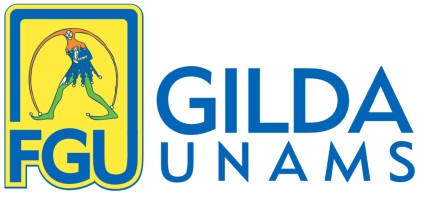 Allegato 300198 ROMA, Via Aniene, 14 –tel.068845095- 068845005 email:rsu.naz@gilda-unams.it -www.gilda-unams.itN.COGNOME E NOMEQUALIFICALUOGO E DATA DI NASCITAFIRMA PER ACCETTAZIONE123456N.COGNOME E NOMEQUALIFICALUOGO E DATA DI NASCITAFIRMA SOTTOSCRITTORE LISTA123456789101112